St Michael’s Houses SNS, BallvmunNotification regarding the Board of Management’s review of the Child Safeguarding StatementTo: The ParentsThe Board of Management of St. Michael’s House SNS wishes to inform you that:The Board of Management’s annual review of the school’s Child SafeguardingStatement was completed at the Board meeting of 9/11/2022.This review was conducted in accordance with the “Checklist for Review of the ChildSafeguarding Statement” published on the Department’s ‘website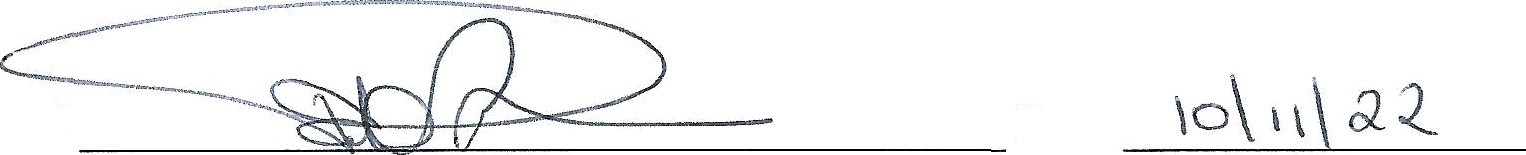 Chairperson, Board of Management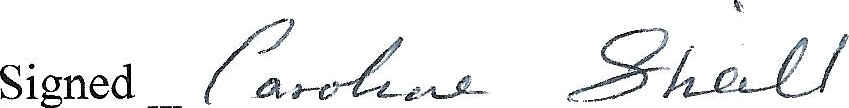 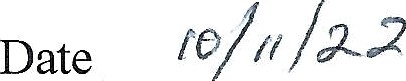 Principal/Secretary to the Board of Management